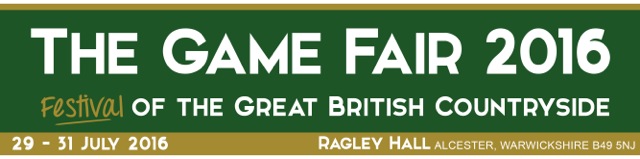 SATURDAY 30TH JULY 20162.00pmClass 1	CONNOLLY’S RED MILLS SENIOR NEWCOMER – FIRST ROUND(INCORPORATING A WILD CARD GAME FAIR QUALIFYING COMPETITION)Entry Qualifications: to be ridden by Adult, Associate or Junior MembersFor registered horses in Grade C which have not won a total of 375 points. For all registered horses born on or after 1st January 2010 irrespective of points.  Horses will be eligible for double clear qualification to attend 2nd rounds providing they reach the age of 6 years or under in the same calendar year as the Connolly’s RED MILLS Senior Newcomer Final. Four double clears to qualify for the Senior Newcomer Second Rounds in accordance with Rule 312.6.PLEASE NOTE:  THIS IS A WILDCARD QUALIFIER FOR CLASS 4.  THE FIRST 6 NEWCOMER COMPETITORS WILL QUALIFY FOR THE NEWCOMER CHAMPIONSHIP AT THE GAME FAIR 31 JULY 2016.   QUALIFIERS MUST JUMP DOUBLE CLEAR.  QUALIFICATION CAN BE PASSED DOWN THE LINE.  www.thegamefair.org	Table:	A7	Speed:	325mpm	Entry Fee:	£20	Prize money:	£100, £80, £50, £30, £20, £20Class 2	THE HORSE & HOUND SENIOR FOXHUNTER - FIRST ROUND(INCORPORATING A WILD CARD GAME FAIR QUALIFYING COMPETITION)Entry Qualifications: to be ridden by Adult, Associate or Junior Members For registered horses in Grade C that have not won a total of 700.For all registered horses born on or after 1st January 2009 irrespective of points.  Horses will be eligible for Double Clear qualification to attend 2nd rounds providing they reach the age of 7 years or under in the same calendar year as the Horse & Hound Foxhunter Final. Four double clears will qualify for the Senior Foxhunter Second Rounds in accordance with Rule 310.6PLEASE NOTE:  THIS IS A WILDCARD QUALIFIER FOR CLASS 5.  THE FIRST 6 FOXHUNTER COMPETITORS WILL QUALIFY FOR THE FOXHUNTER CHAMPIONSHIP AT THE GAME FAIR 31 JULY 2016.  QUALIFIERS MUST JUMP DOUBLE CLEAR.  QUALIFICATION CAN BE PASSED DOWN THE LINE.  www.thegamefair.orgTable:    A7Speed:   350mpmEntry Fee:	£20Prize money:	£100, £80, £50, £30, £20, £20SUNDAY 31ST JULY 201609.30amClass 3			1.20 METRE - SMALL OPEN COMPETITIONFor registered horses of any grade to be ridden by Adult, Associate or Junior Members			Table:		C			Speed:		325mpm			Entry Fee:	£20			Prizes:		£100, £80, £50, £30, £20, £20			Strictly Drawn Order.  Class 4	THE GAME FAIR RESTRICTED NEWCOMER CHAMPIONSHIP	For registered horses of any grade to be ridden by Adult, Associate or Junior Members who have qualified in one of 10 first round qualifying competitions together with the first 6 qualifying places from Class 1 – the Connolly’s Red Mills Senior Newcomer competition held at the Game Fair on 30.07.2016	Table:		A10	Height:		1.20 metre	Speed:		350mpm	Entry Fee:	£45	Prizes:		£1000, £750, £500, £350, £200, £100, £50, £50	Strictly Drawn Order.  Class 5	THE GAME FAIR RESTRICTED FOXHUNTER CHAMPIONSHIPFor registered horses to be ridden by Adult, Associate or Junior Members who have qualified in one of 10 first round qualifying competitions together with the first 6 qualifying places from Class 2 – the Horse & Hound Foxhunter Competition held at the Game Fair on 30.07.2016Table:		A10Height:		1.30 metreSpeed:		350mpmEntry Fee:	£65Prizes:		£2000, £1500, £1000, £700, £500, £300, £100Strictly Drawn Order.  Class 6	THE GAME FAIR CLASSIC NATIONAL 1.40M OPEN	For registered horses to be ridden by Adult, Associate or Junior Members. Two double clears to qualify in accordance with Rule 301.6.	Table:		A10	Speed:		375mpm	Entry Fee:	£25			Prizes:		£500, £375, £250, £175, £100, £50, £25, £25	Strictly Drawn Order.  	